РЕШЕТИЛІВСЬКА МІСЬКА РАДА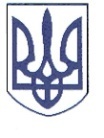 ПОЛТАВСЬКОЇ ОБЛАСТІРОЗПОРЯДЖЕННЯ	12 грудня 2022 року                                                                                            № 215Про виплату одноразової грошової допомоги мобілізованим на військову службу до Збройних Сил України у зв’язку з військовою агресією Російської Федерації проти УкраїниВідповідно до рішення Решетилівської міської ради сьомого скликання від 09.11.2018 ,,Про затвердження Комплексної програми соціального захисту населення Решетилівської міської ради на 2019-2023 роки” (11 позачергова сесія) (зі змінами), Порядку надання одноразової грошової допомоги призваним на військову службу до Збройних Сил України у зв’язку з військовою агресією Російської Федерації проти України затвердженого рішенням Решетилівської міської ради восьмого скликання від 18.11.2022 № 1190-27-VIII (27 позачергова сесія), розглянувши заяви та подані документи Антонця Р.В., Бабенка С.В., Бабенка С.О., Бабенка С.П., Бакунця Р.В., Бебки В.Г., Безсмертного В.О., Білоконя С.А., Білоуська О.С., Бодні Е.Ю., Болкуневича А.Є., Большому А.М., Бондарця В.О., Бондаренка О.В., Бондара А.С., Блохи О.С., Блошенка С.В., Бреуса О.В.,    Бурдіна О.Ю., Бутенка О.С, Валевського М.О., Василенка В.П., Василенка О.П., Васюти К.С., Вдовенка В.І., Владарського В.В., Власенка Г.В., В’язовського І.Ю., Гавриленка В.І., Гайка В.М., Гайка Ю.М., Грицая О.І., Голуба С.В., Голуба В.В., Гончаренка В.О., Горгітая О.Й., Городницького В.О., Гуцуляка В.В., Гребенюка В.І., Грибельника С.П., Гринчихи О.Е., Гринчихи О.О., Даценка В.В., Должинчука В.В., Долі В.П., Доманського О.Р., Заваді Д.Ю., Завізіона І.В., Захарченка Г.О., Захарова М.В., Земляного І.С., Зінченка А.С., Зозулі М.І., Євреєнка О.М., Єременка П.Д., Іська І.В., Івка В.А., Йови В.Ю., Качмара В.В., Кисіль П.О., Кисіль С.П., Кісельова В.Є., Кобилинського А.В, Ковача М.В.,   Ковача В.В., Козіна О.О., Колісника О.О., Коломійця С.М., Коляки Р.В.,            Коляки І.А., Кононенка І.В., Коп’яка О.В., Костика Ю.О., Костогриз Р.О., Костогриз В.Г., Косяка С.О., Коцара О.І., Кошкалди Р.В., Кошкалди О.О., Кузьменка Г.П., Курилка Я.М., Красільніка С.О., Книша О.К., Кривка С.І., Клюкіна Д.В., Лавренка Ю.В., Лашка І.В., Левченка А.В., Лєвера В.В., Лисенка А.О., Лісконога В.І., Лобаса Я.П., Лобаса О.Л.,Лобача М.О., Лобача Р.А., Лобачевського О.Г., Лозбіна В.І., Луб’янецького Р.В., Луб’янецького В.В., Магули М.М., Миколаєнка О.В., Міхалець О.В., Мотріченка Г.І., Моцара В.Ю., Мурейко В.В., Мусійко С.О., Мущинки Ю.І., М’якушко В.В., Науменка В.О., Нагорного М.О., Німця В.В.,  Осадчого Р.А., Оставненка С.С., Пасічника Р.О., Пасічника В.В., Пастощука Є.М., Пальчика О.В., Педченка А.А., Педоненка О.А., Плеха С.Л., Пирога О.В., Питленко М.С., Пікуля О.П.,  Піцика А.В., Піщанського О.В., Попільніченка Д.А., Приходька М.В., Просяника Ю.Ю., Романюка В.М., Ростовського М.В., Рія А.В., Семикоза О.М., Селютіна С.В., Соляника Р.М., Соляника О.І., Сологуб А.А., Супрунюка В.М., Супруна Ю.М. Степанова В.П.,, Стратічука В.В., Срібного Ю.Л., Срібного В.А., Скрипника А.П., Тарана Г.Г., Тарана О.М.,  Телюка В.О., Тітічка О.О., Тітічка І.О., Тимофієва В.О., Твердохліба О.В., Ткачука М.П., Тритецького В.Ю., Тяска С.М., Тяска П.М., Федій А.М., Федій В.О., Федій В.О., Філіпова А.О., Філончука А.В., Ханка А.М., Ханка О.М., Химинець В.Д., Хорошанюк О.А., Хорольського І.М., Ціцея І.Ю., Цибаря А.А., Чайки П.М., Чебана С.Г., Чернігова О.С., Черкуна О.Г., Чубарова А.О., Чудінова А.Л., Чудінова О.Л., Шабельника В.Є.,Шабельника О.М., Шинкаренка А.В., Шебітченка О.О., Шульженка А.О., Шкарбана В.Р., Шкарбана Р.В., Шкурупія О.В., Шкурупія С.М., Шкляра А.О., Щирого О.М., Юрченка В.Г., Юшко С.О., Ярмоли Р.О., ЗОБОВ’ЯЗУЮ:	Відділу бухгалтерського обліку, звітності та адміністративно-господарського забезпечення (Момот С.Г.) виплатити грошову допомогу кожному в розмірі 5 000 (п’ять тисяч) грн.:Антонцю Руслану Володимировичу, який зареєстрований та проживає за адресою: *** Полтавської області;Бабенку Сергію Васильовичу, який зареєстрований та проживає за адресою: *** Полтавської області;Бабенку Сергію Олексійовичу, який зареєстрований та проживає за адресою: *** Полтавської області; Бабенку Сергію Петровичу, який зареєстрований та проживає за адресою: *** Полтавської області;Бакунцю Руслану Володимировичу, який зареєстрований та проживає за адресою: *** Полтавської області;Бебку Володимиру Григоровичу, який зареєстрований та проживає за адресою: *** Полтавської області;Безсмертному Віктору Олександровичу, який зареєстрований та проживає за адресою: *** Полтавської області;Білоконю Сергію Анатолійовичу, який зареєстрований та проживає за адресою: *** Полтавської області;Білоуську Олегу Сергійовичу, який зареєстрований та проживає за адресою: *** Полтавської області; Бодні Едуарду Юрійовичу, який зареєстрований та проживає за адресою: *** Полтавської області;Бондарцю Владиславу Олексійовичу, який зареєстрований та проживає за адресою: *** Полтавської області;Бондару Артему Станіславовичу,  який зареєстрований та проживає за адресою: *** Полтавської області;Бондаренку Олександру Володимировичу, який зареєстрований та проживає за адресою: *** Полтавської області;Болкуневичу Андрію Євгеновичу, який зареєстрований та проживає за адресою: *** Полтавської області;Большому Анатолію Миколайовичу, який зареєстрований та проживає за адресою: *** Полтвської області;Блосі Олександру Сергійовичу, який зареєстрований та проживає за адресою: *** Полтавської області;Бурдіну Олександру Юрійовичу, який зареєстрований та проживає за адресою: *** Полтавської області; Блошенку Сергію Вікторовичу, який зареєстрований та проживає за адресою: *** Полтавської області;Бреусу Олександру Володимировичу, який зареєстрований та проживає за адресою: *** Полтавської області;Бутенку Олександру Сергійовичу, який зареєстрований та проживає за адресою: *** Полтавської області;Василенку Віктору Петровичу, який зареєстрований та проживає за адресою:*** Полтавської області;Василенку Олександру Петровичу, який зареєстрований та проживає за адресою: *** Полтавської області;Васюті Костянтину Сергійовичу, який зареєстрований та проживає за адресою: *** Полтавської області;Валевському Миколі Омеляновичу, який зареєстрований та проживає за адресою: *** Полтавської області;Вдовиченку Віктору Івановичу, який зареєстрований та проживає за адресою: *** Полтавської області;Владарському Владиславу Васильовичу, який зареєстрований та проживає за адресою: *** Полтавської області;Власенку Геннадію В’ячеславовичу, який зареєстрований та проживає за адресою: ***В’язовському Ігорю Юрійовичу, який зареєстрований та проживає за адресою: *** Полтавської області; Гавриленку Василю Івановичу, який зареєстрований та проживає за адресою: *** Полтавської області;Гайку Юрію Миколайовичу, який зареєстрований та проживає за адресою: *** Полтавської області;Гайку Володимиру Михайловичу, який зареєстрований та проживає за адресою: *** Полтавської області;Голубу Володимиру Віталійовичу, який зареєстрований та проживає за адресою: *** Полтавської областіГолубу Сергію Володимировичу, який зареєстрований та проживає за адресою:*** Полтавської області;Гончаренку Віктору Олександровичу, який зареєстрований та проживає за адресою: *** Полтавської області; Горгітаю Олександру Йосиповичу, який зареєстрований та проживає за адресою: *** Полтавської області;Городницькому Віктору Олексійовичу, який зареєстрований та проживає за адресою: *** Полтавської області;Гуцуляку Володимиру Васильовичу, який зареєстрований та проживає за адресою: *** Полтавської області;Гринчихі Олександру Едвардовичу, який зареєстрований та проживає за адресою: *** Полтавської області; Гринчихі Олександру Олександровичу, який зареєстрований та проживає за адресою: *** Полтавської області;Гребенюку Володимиру Івановичу, який зареєстрований та проживає за адресою: *** Полтавської області;Грибельнику Станіславу Петровичу, який зареєстрований та проживає за адресою: *** Полтавської області;Грицаю Олександру Івановичу, який зареєстрований та проживає за адресою: *** Полтавської області;Даценку Віталію Васильовичу, який зареєстрований та проживає за адресою: *** Полтавської області;Должинчуку Віталію Васильовичу, який зареєстрований та проживає за адресою: *** Полтавської області;Доманському Олегу Романовичу, який зареєстрований та проживає за адресою: *** Полтавської області;Долі Віталію Петровичу, який зареєстрований та проживає за адресою: *** Полтавської області;Заваді Дмитру Юрійовичу, який зареєстрований та проживає за адресою: *** Полтавської області;Завізіону Ігорю Вікторовичу, який зареєстрований та проживає за адресою: *** Полтавської області; Захарченку Геннадію Олександровичу, який зареєстрований та проживає за адресою: *** Полтавської області; Захарову Миколі Володимировичу, який зареєстрований та проживає за адресою: *** Полтавської області;Земляному Ігорю Сергійовичу, який зареєстрований та проживає за адресою: *** Полтавської області;Зінченку Андрію Сергійовичу, який зареєстрований та проживає за адресою: *** Полтавської області;Зозулі Миколі Івановичу, який зареєстрований та проживає за адресою: *** Полтавської області; Євреєнку Олександру Миколайовичу, який зареєстрований та проживає за адресою: *** Полтавської області; Єременку Павлу Дмитровичу, який зареєстрований та проживає за адресою: *** Полтавської області;Іську Ігорю Вікторовичу, який зареєстрований та проживає за адресою: *** Полтавської області;Івку Віталію Анатолійовичу, який зареєстрований та проживає за адресою: *** Полтавської області;Йові Владиславу Юрійовичу, який зареєстрований та проживає за адресою: *** Полтавської області;Качмару Володимиру Володимировичу, який зареєстрований та проживає за адресою: *** Полтавської області;Кисілю Петру Олексійовичу, який зареєстрований та проживає за адресою: *** Полтавської області;Кисілю Сергію Петровичу, який зареєстрований та проживає за адресою: *** Полтавської області;Кісельову Віталію Едуардовичу, який зареєстрований та проживає за адресою: *** Полтавської області;Клюкіну Денису Вікторовичу, який зареєстрований та проживає за адресою: *** Полтавської області;Книшу Олександру Костянтиновичу, який зареєстрований та проживає за адресою: *** Полтавської області;Кобилинському Андрію Володимировичу, , який зареєстрований та проживає за адресою: *** Полтавської області;Ковачу Василю Васильовичу, який зареєстрований та проживає за адресою: *** Полтавської області;Ковачу Миколі Васильовичу , який зареєстрований та проживає за адресою: *** Полтавської області;Козіну Олексію Олексійовичу, який зареєстрований та проживає за адресою: *** Полтавської області;Кононенку Ігорю Васильовичу, який зареєстрований та проживає за адресою: *** Полтавської області;Коліснику Олександру Олександровичу, який зареєстрований та проживає за адресою: *** Полтавської області;Коляці Руслану Васильовичу, який зареєстрований та проживає за адресою: *** Полтавської області;Коляці Ігорю Анатолійовичу, який зареєстрований та проживає за адресою: *** Полтавської області;Коломійцю Сергію Миколайовичу, який зареєстрований та проживає за адресою: *** Полтавської області;Коп’яку Олександру Володимировичу, який зареєстрований та проживає за адресою: *** Полтавської області;Костику Юрію Олексійовичу, який зареєстрований та проживає за адресою: *** Полтавської області; Костогризу Руслану Олексійовичу, який зареєстрований та проживає за адресою: *** Полтавської області;Костогризу Владиславу Григоровичу, який зареєстрований та проживає за адресою: *** Полтавської області;Косяку Сергію Олександровичу, який зареєстрований та проживає за адресою:*** Полтавської області;Кошкалді Олександру Олександровичу, який зареєстрований та проживає за адресою: *** Полтавської області;Кошкалді Руслану Володимировичу, який зареєстрований та проживає за адресою: *** Полтавської області;Коцарю Олегу Івановичу, який зареєстрований та проживає за адресою: *** Полтавської області; Красільніку Сергію Олександровичу, який зареєстрований та проживає за адресою: *** Полтавської області;Кривку Сергію Івановичу, який зареєстрований та проживає за адресою: *** Полтавської області; Кузьменку Григорію Петровичу, , який зареєстрований та проживає за адресою: *** Полтавської області;Курилку Ярославу Миколайовичу, який зареєстрований та проживає за адресою: *** Полтавської області;Лавренку Юрію Васильовичу, який зареєстрований та проживає за адресою: *** Полтавської області;Лашку Ігорю Васильовичу, який зареєстрований та проживає за адресою: *** Полтавської області;Левченку Антону Володимировичу, який зареєстрований та проживає за адресою: *** Полтавської області;Лєверову Володимиру Володимировичу, який зареєстрований та проживає за адресою: *** Полтавської області;Лисенку Артему Олександровичу, який зареєстрований та проживає за адресою: *** Полтавської області; Лісконогу Владиславу Івановичу, який зареєстрований та проживає за адресою: *** Полтавської області;Лобасу Олександру Сергійовичу, який зареєстрований та проживає за адресою: *** Полтавської області;Лобачу Максиму Олександровичу, який зареєстрований та проживає за адресою: *** Полтавської області;Лобачу Руслану Анатолійовичу, який зареєстрований та проживає за адресою: *** Полтавської області;Лобасу Ярославу Петровичу, який зареєстрований та проживає за адресою: *** Полтавської області;Лобачевському Олександру Геннадійовичу, який зареєстрований та проживає за адресою: *** Полтавської області;Лозбіну Володимиру Івановичу, який зареєстрований та проживає за адресою: *** Полтавської області;Луб’янецькому Владиславу Володимировичу, який зареєстрований та проживає за адресою: *** Полтавської області;Луб’янецькому Роману Володимировичу, який зареєстрований та проживає за адресою: *** Полтавської області;Магулі Миколі Михайловичу, який зареєстрований та проживає за адресою: *** Полтавської області;Міхалець Олені Володимирівні, яка зареєстрований *** та проживає відповідно довідки ВПО за адресою: ***; Мотріченку Григорію Івановичу, який зареєстрований та проживає за адресою: *** Полтавської області;Миколаєнку Олександру Володимировичу, який зареєстрований та проживає за адресою: *** Полтавської області;Моцару Віталію Юрійовичу, який зареєстрований та проживає за адресою: *** Полтавської області;Мурейку Володимиру Васильовичу, який зареєстрований та проживає за адресою: *** Полтавської області; Мусійку Сергію Олександровичу, який зареєстрований та проживає за адресою: *** Полтавської області;Мущинці Юрію Івановичу, який зареєстрований та проживає за адресою: *** Полтавської області;М’якушку Віталію Вікторовичу, який зареєстрований та проживає за адресою: *** Полтавської області;Нагорному Максиму Олеговичу, , який зареєстрований та проживає за адресою: *** Полтавської областіНауменку Володимиру Олександровичу, який зареєстрований та проживає за адресою: *** Полтавської області;Німцю Валерію Володимировичу, який зареєстрований та проживає за адресою: *** Полтавської області;Осадчому Роману Анатолійовичу, який зареєстрований та проживає за адресою: *** Полтавської області; Оставненку Сергію Сергійовичу, який зареєстрований та проживає за адресою: *** Полтавської області;Пасічнику Ростиславу Олександровичу, , який зареєстрований та проживає за адресою: *** Полтавської області;Пасічнику Віктору Вікторовичу, , який зареєстрований та проживає за адресою: *** Полтавської області;Пальчику Олександру Вікторовичу, який зареєстрований та проживає за адресою: *** Полтавської області;Пастощуку Євгену Миколайовичу, який зареєстрований та проживає за адресою: *** Полтавської області;Педченку Анатолію Анатолійовичу, який зареєстрований та проживає за адресою: *** Полтавської області;Педоненку Олександру Анатолійовичу, який зареєстрований та проживає за адресою: *** Полтавської області;Плеху Сергію Леонідовичу, який зареєстрований та проживає за адресою: *** Полтавської області;Питленку Миколі Сергійовичу, який зареєстрований та проживає за адресою: *** Полтавської області;Пирогу Олександру Вікторовичу, який зареєстрований та проживає за адресою: *** Полтавської області;Пікулю Олександру Петровичу, який зареєстрований та проживає за адресою: *** Полтавської області;Піцику Артему Володимировичу, який зареєстрований та проживає за адресою: *** Полтавської області;Піщанському Олександру Васильовичу, , який зареєстрований та проживає за адресою: *** Полтавської області;Попільченку Денису Анатолійовичу, який зареєстрований та проживає за адресою: *** Полтавської області;Приходьку Миколі Володимировичу, який зареєстрований та проживає за адресою: *** Полтавської області;Просянику Юрію Юрійовичу, який зареєстрований та проживає за адресою: *** Полтавської області;Рію Анатолію Володимировичу, який зареєстрований та проживає за адресою: *** Полтавської області; Романюку Валерію Миколайовичу, який зареєстрований та проживає за адресою: *** Полтавської області;Ростовському Максиму Володимировичу, , який зареєстрований та проживає за адресою: *** Полтавської області;Селютіну Сергію Вадимовичу, який зареєстрований та проживає за адресою: *** Полтавської області;Семикозу Олексію Миколайовичу, який зареєстрований та проживає за адресою: *** Полтавської області;Солянику Роману Миколайовичу, який зареєстрований та проживає за адресою: *** Полтавської області;Солянику Олександру Івановичу, який зареєстрований та проживає за адресою: *** Полтавської області;Сологуб Аліні Анатоліївні, яка зареєстрована та проживає за адресою: *** Полтавської області;Скрипнику Андрію Павловичу, який зареєстрований та проживає за адресою: с. Кукобівка Полтавського району Полтавської області;Срібному Володимиру Андрійовичу, який зареєстрований та проживає за адресою: *** Полтавської області;Срібному Юрію Леонідовичу, який зареєстрований та проживає за адресою: *** Полтавської області;Степанову Віктору Петровичу, який зареєстрований та проживає за адресою:*** Полтавської області;Супруну Юрію Миколайовичу, який зареєстрований та проживає за адресою: ***Полтавської області;Стратічуку Володимиру Васильовичу, який зареєстрований та проживає за адресою: *** Полтавської області;Супрунюку Василю Михайловичу, який зареєстрований та проживає за адресою: *** Полтавської області;Тарану Григорію Григоровичу який зареєстрований та проживає за адресою: *** Полтавської області;Тарану Олегу Миколайовичу, який зареєстрований та проживає за адресою: *** Полтавської області; Телюку Володимиру Олексійовичу, який зареєстрований та проживає за адресою: *** Полтавської області;Тимофієву Віталію Олександровичу, який зареєстрований та проживає за адресою: *** Полтавської області;Тітічку Олександру Олександровичу, який зареєстрований та проживає за адресою: *** Полтавської області;Тітічку Івану Олександровичу, який зареєстрований та проживає за адресою:*** Полтавської області;Ткачуку Максиму Петровичу, який зареєстрований та проживає за адресою: *** Полтавської області;Твердохлібу Олександру Вадимовичу, який зареєстрований та проживає за адресою: *** Полтавської області;Тритецькому В’ячеславу Юрійовичу, який зареєстрований та проживає за адресою:*** Полтавської області;Тяску Петру Михайловичу, який зареєстрований та проживає за адресою: *** Полтавської області;Тяску Сергію Михайловичу, який зареєстрований та проживає за адресою: *** Полтавської області;Федію Володимиру Олександровичу, який зареєстрований та проживає за адресою: *** Полтавської області;Федію Василю Олександровичу, який зареєстрований та проживає за адресою: *** Полтавської області;Федію Андрію Миколайовичу, який зареєстрований та проживає за адресою: *** Полтавської області;Філончуку Антону Васильовичу який зареєстрований та проживає за адресою: *** Полтавської області;Філіпову Анатолію Олександровичу, який зареєстрований та проживає за адресою: *** Полтавської області;Ханку Олександру Миколайовичу, який зареєстрований та проживає за адресою: *** Полтавської області;Ханку Анатолію Миколайовичу, який зареєстрований та проживає за адресою: *** Полтавської області;Химинець Віктору Дмитровичу, який зареєстрований та проживає за адресою: *** Полтавської області;Хорошанюку Олександру Анатолійовичу, який зареєстрований та проживає за адресою: *** Полтавської області;Хорольському Івану Миколайовичу, який зареєстрований та проживає за адресою: *** Полтавської області;Ціцею Івану Юрійовичу, який зареєстрований та проживає за адресою: *** Полтавської області;Цибарю Андрію Андрійовичу, який зареєстрований та проживає за адресою: *** Полтавської області;Чайкі Павлу Миколайовичу, який зареєстрований та проживає за адресою: *** Полтавської області;Чебану Сергію Григоровичу, який зареєстрований та проживає за адресою: *** Полтавської області;Черкуну Олександру Григоровичу, який зареєстрований та проживає за адресою: *** Полтавської області;Чернігову Олегу Сергійовичу, який зареєстрований та проживає за адресою:*** Полтавської області;Чубарову Андрію Олександровичу, який зареєстрований та проживає за адресою: *** Полтавської області;Чудінову Артуру Леонідовичу, який зареєстрований та проживає за адресою: *** Полтавської області;Чудінову Олександру Леонідовичу, який зареєстрований та проживає за адресою: *** Полтавської області;Шабельнику Олександру Миколайовичу,  який зареєстрований та проживає за адресою: *** Полтавської області;Шабельнику Владиславу Євгеновичу, який зареєстрований та проживає за адресою: *** Полтавської області;Шебітченку Олексію Олександровичу, який зареєстрований та проживає за адресою: *** Полтавської області;Шинкаренку Анатолію Володимировичу, який зареєстрований та проживає за адресою: *** Полтавської області;Шкарбану Владиславу Романовичу, який зареєстрований та проживає за адресою: *** Полтавської області;Шкарбану Роману Володимировичу, який зареєстрований та проживає за адресою: *** Полтавської області;Шкурупію Олегу Вадимовичу,  який зареєстрований та проживає за адресою: *** Полтавської області;Шкляру Артему Олександровичу, який зареєстрований та проживає за адресою: ***Полтавської області;Шкурупію Сергію Михайловичу, який зареєстрований та проживає за адресою:*** Полтавської області;Шульженку Андрію Олександровичу, який зареєстрований та проживає за адресою: *** Полтавської області;Щирому Олександру Миколайовичу, який зареєстрований та проживає за адресою: *** Полтавської області;Юрченку Віктору Григоровичу, який зареєстрований та проживає за адресою: *** Полтавської області;Юшко Сергію Олександровичу, який зареєстрований та проживає за адресою: *** Полтавської області;Ярмолі Ростиславу Олеговичу, який зареєстрований та проживає за адресою: *** Полтавської області.Міський голова                                                                          О.А. Дядюнова